СПРАВКАо состоянии работы с информационными ресурсамив общеобразовательных организациях муниципального образованиягород Краснодар (III квартал 2019 г.)Потребление трафика Интернет-ресурсов общеобразовательными организациями муниципального образования город Краснодар (III квартал  2019 г.) 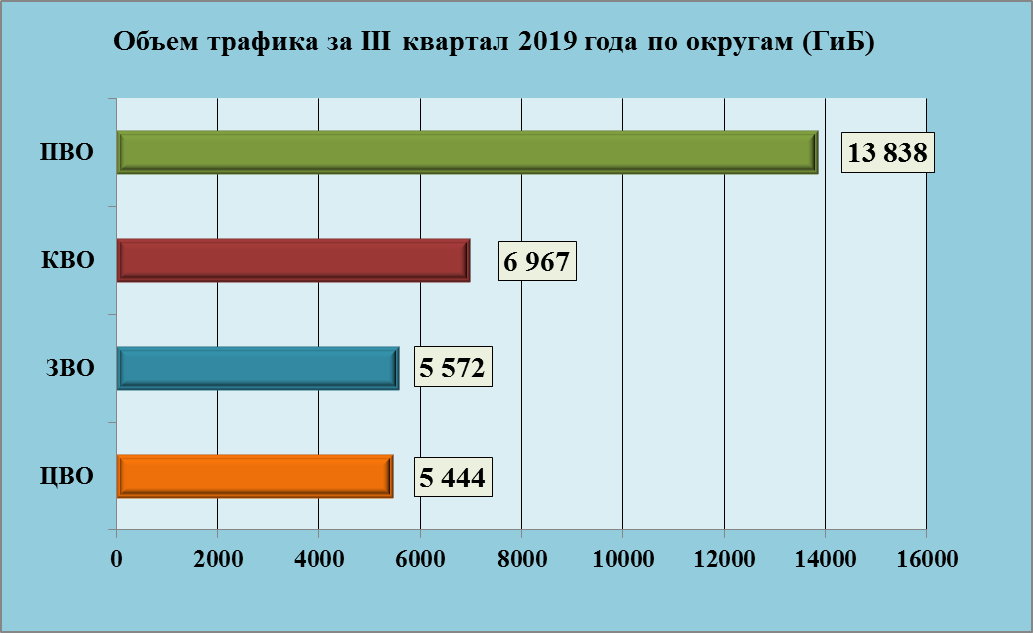 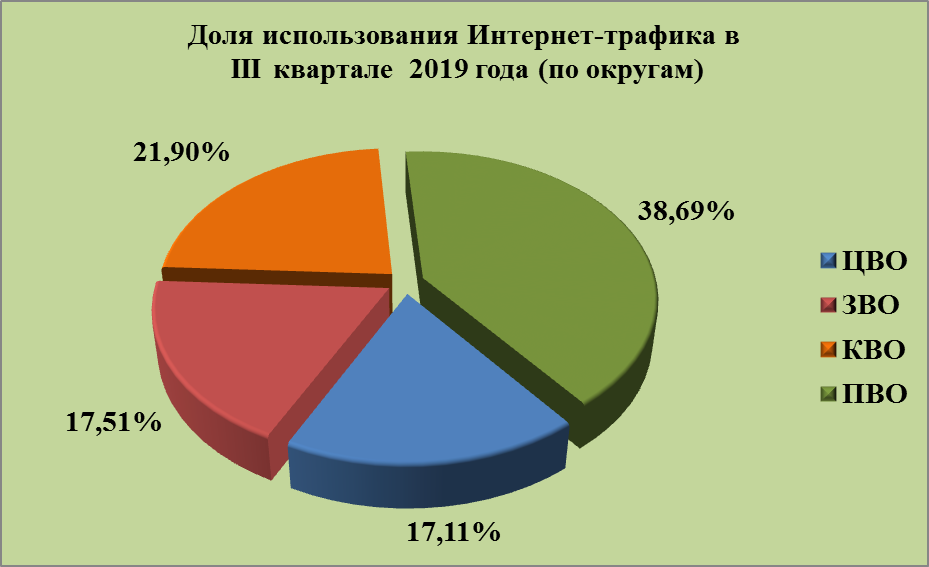 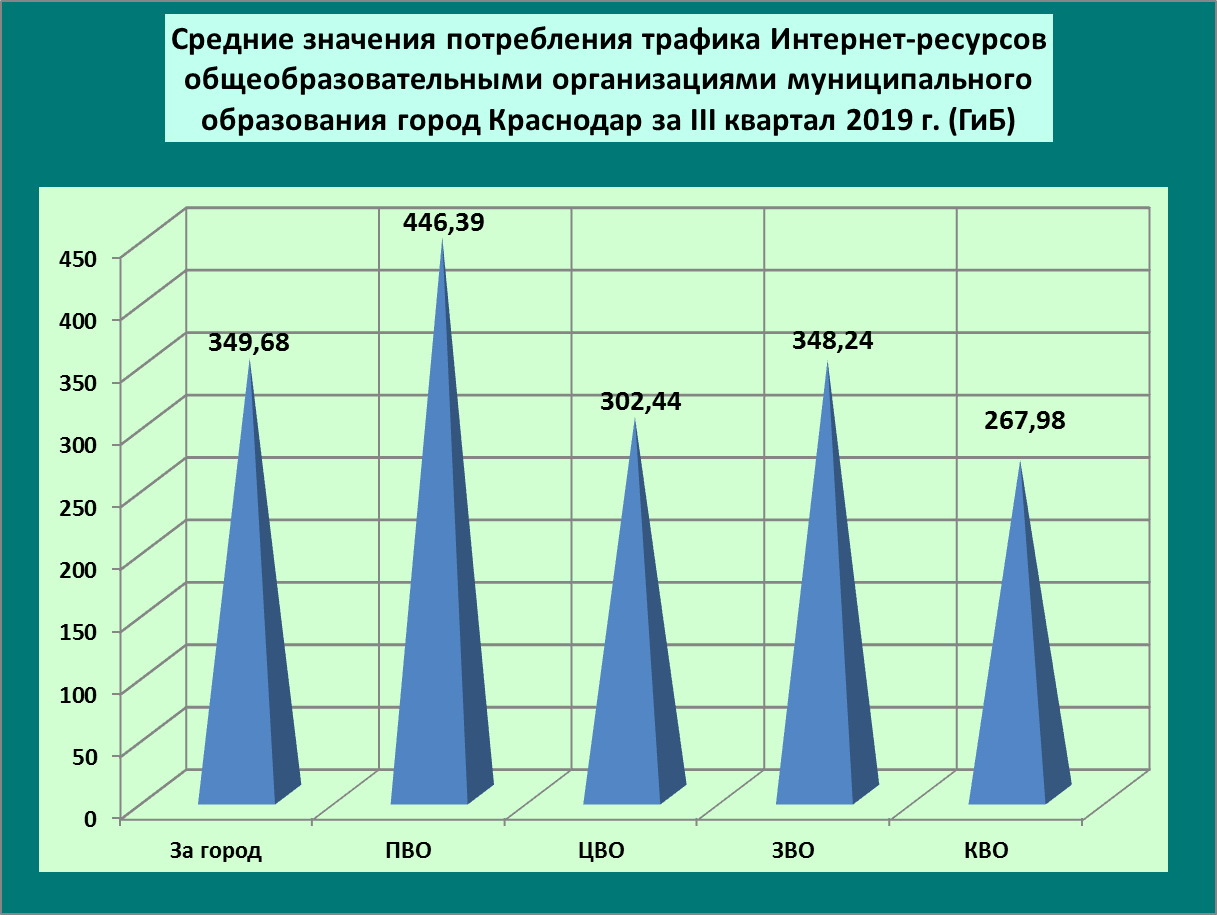 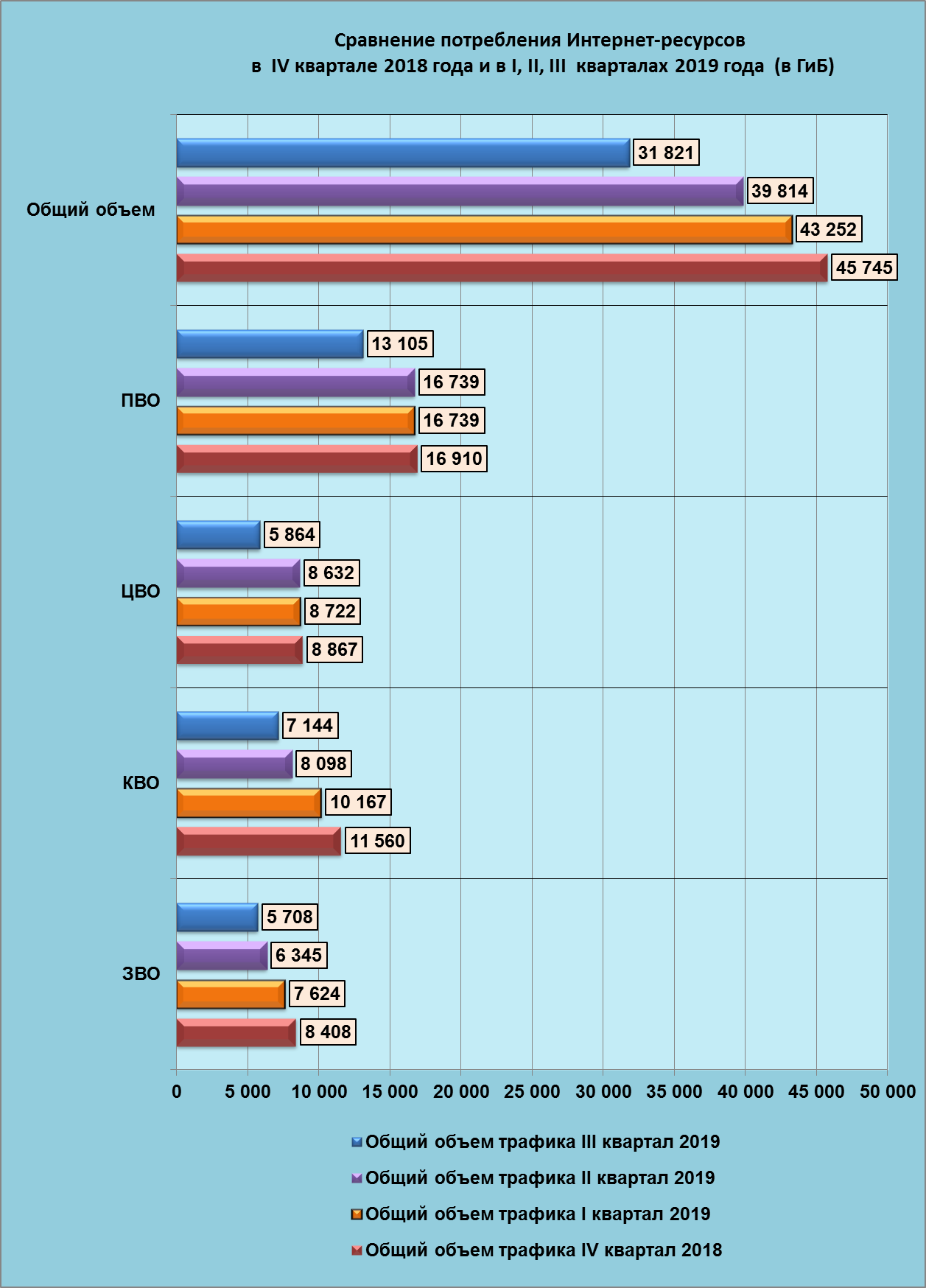 Рейтинг использования трафика Интернет - ресурсов ОО города  Краснодара (III квартал 2019 года)Рейтинг использования трафика Интернет - ресурсов общеобразовательных организаций ЗВО муниципального образования  город  Краснодар (III квартал 2019 года)Рейтинг использования трафика Интернет - ресурсов общеобразовательных организаций КВО муниципального образования  город  Краснодар (III квартал 2019 года)Рейтинг использования трафика Интернет - ресурсов общеобразовательных организаций ПВО муниципального образования  город  Краснодар (III квартал 2019 года)Рейтинг использования трафика Интернет – ресурсовобщеобразовательных организаций ЦВО муниципального образования  город  Краснодар (III квартал 2019 года)Директор  МКУ КМЦИКТ «Старт» 	В.А. ДьяченкоВ.В. Миклашевская 25-99-888Трафик за III квартал 2019 годаТрафик за III квартал 2019 годаТрафик за III квартал 2019 годаТрафик за III квартал 2019 годаТрафик за III квартал 2019 годаТрафик за III квартал 2019 года№
п/пНазвание школыВсего за
июль
 (ГиБ)Всего за
август
 (ГиБ)Всего за 
сентябрь
 (ГиБ)Всего за 
III квартал 2019 года (ГиБ)1МБОУ СОШ № 76764,41748,50255,761 768,672МБОУ СОШ № 51 11,5115,551 269,761 296,823МБОУ гимназия № 54 19,7247,16975,181 042,064МБОУ СОШ № 42 92,92159,11524,04776,075МАОУ СОШ № 99 38,52250,10442,22730,846МБОУ гимназия № 82 452,33222,3843,91718,627МОУ гимназия № 87 218,33199,52282,66700,518МАОУ СОШ № 66 131,44202,59360,07694,109МБОУ СОШ № 100  66,51179,30433,67679,4810МАОУ СОШ № 75 79,17294,34300,10673,6111МБОУ лицей № 90 92,78208,92371,84673,5412МБОУ гимназия № 3 46,83214,00379,69640,5213МБОУ гимназия № 18 136,60231,73266,31634,6414МБОУ гимназия № 40 261,5686,44274,03622,0315МБОУ СОШ № 65 52,23246,00316,06614,2916МБОУ СОШ № 73 99,82163,87322,84586,5317МАОУ гимназия № 25 196,86151,51216,12564,4918МБОУ СОШ № 45 183,98192,27157,67533,9219МБОУ СОШ № 38 45,30162,56321,18529,0420МАОУ гимназия № 36 79,73164,63279,92524,2821МБОУ СОШ № 78105,61139,33256,73501,6722МБОУ СОШ № 83 98,72173,90216,51489,1323МБОУ СОШ № 11 81,69147,67254,87484,2324МБОУ СОШ № 31 121,71118,90229,12469,7325МБОУ СОШ № 37 83,76118,15263,84465,7526МБОУ СОШ № 50 69,31104,02286,27459,6027МАОУ лицей № 4861,6699,50284,43445,5928МБОУ СОШ № 67 119,53116,76204,08440,3729МБОУ гимназия № 69 53,00116,31248,21417,5230МБОУ гимназия № 23 42,9088,59267,90399,3931МАОУ СОШ № 93 20,87132,87228,80382,5432МАОУ СОШ № 62 66,4073,45230,98370,8333МБОУ СОШ № 68 8,5651,37310,63370,5634МБОУ СОШ № 32 27,9182,97252,70363,5835МАОУ СОШ № 71 62,91103,27183,18349,3636МБОУ СОШ № 10 36,8079,94230,13346,8737МБОУ СОШ № 46 33,7059,63244,58337,9138МБОУ СОШ № 63 54,0665,51210,12329,6939МБОУ СОШ № 70 39,30113,33175,78328,4140МБОУ СОШ № 98 50,6281,38191,89323,8941МБОУ СОШ № 1 128,9468,69125,29322,9242МБОУ СОШ № 47 56,50103,87159,64320,0143МБОУ СОШ № 16 37,2572,02205,90315,1744МБОУ СОШ № 5831,3149,10230,79311,2045МБОУ гимназия № 88 26,2296,64184,23307,0946МБОУ СОШ № 35 89,75103,55109,99303,2947МБОУ СОШ № 53 22,5191,36186,92300,7948МБОУ СОШ № 41 81,3982,41120,12283,9249МБОУ СОШ № 95 36,47104,98120,68262,1350МБОУ гимназия № 44 47,2470,69128,23246,1651МБОУ гимназия № 33 3,3669,14164,99237,4952МБОУ СОШ № 80 49,3839,59143,49232,4653МБОУ СОШ № 20 13,7774,24141,68229,6954МБОУ гимназия № 92 57,0615,00156,37228,4355МАОУ СОШ № 17 46,6522,65150,94220,2456МАОУ СОШ № 96 3,7849,11154,96207,8557МБОУ СОШ № 19 33,1759,55112,11204,8358МБОУ СОШ № 60 42,3836,25125,07203,7059МБОУ СОШ № 2 12,7747,61136,38196,7660МБОУ СОШ № 52 26,5515,74151,87194,1661МАОУ лицей № 64 14,6851,56126,96193,2062МБОУ ООШ № 7 21,2351,75112,82185,8063МБОУ СОШ № 5 17,0234,68124,80176,5064МБОУ СОШ № 85 34,1436,40101,63172,1765МАОУ СОШ № 101 28,6662,1380,89171,6866МБОУ СОШ № 14 16,4848,52101,55166,5567МБОУ СОШ № 77 28,3147,5989,05164,9568МБОУ СОШ № 29 57,8171,2635,66164,7369МБОУ гимназия № 72 24,5921,99106,74153,3270МБОУ СОШ № 89 39,8951,3261,58152,7971МБОУ СОШ № 22 31,5644,8571,46147,8772МБОУ СОШ № 24 15,4229,00101,91146,3373МБОУ СОШ № 49 35,7436,6664,75137,1574МБОУ СОШ № 6  13,1740,5880,37134,1275МБОУ СОШ № 34 25,3830,8366,17122,3876МБОУ СОШ № 39 7,8532,7578,77119,3777МКОУ О(С)ОШ № 3 20,5737,7259,83118,1278МБОУ СОШ № 86 8,8320,7187,64117,1879МБОУ СОШ № 43 26,1131,1956,91114,2180МБОУ лицей № 4 9,1435,0966,26110,4981МАОУ СОШ № 84 9,9017,3171,3298,5382МБОУ СОШ № 55 15,9717,6559,0092,6283МБОУ ООШ № 81 22,6336,1831,3090,1184МБОУ СОШ № 57 0,017,3778,1785,5585МБОУ НОШ № 94 8,4521,1954,0583,6986МБОУ СОШ № 8 10,3320,7543,2774,3587МБОУ лицей № 12 8,0020,2721,3049,5788МБОУ ООШ № 79 9,868,3316,5334,7289МБОУ СОШ № 30 3,587,3313,9424,8590МБОУ СОШ № 74 0,001,108,249,3491МБОУ СОШ № 61 0,000,010,010,02Итого:5 7218 45417 64631 821Среднее значение:62,8792,90193,92349,68Трафик за III квартал 2019 годаТрафик за III квартал 2019 годаТрафик за III квартал 2019 годаТрафик за III квартал 2019 годаТрафик за III квартал 2019 годаТрафик за III квартал 2019 года№
п/пНазвание школыВсего за
июль
 (ГиБ)Всего за
август
 (ГиБ)Всего за 
сентябрь
 (ГиБ)Всего за 
III квартал 2019 года (ГиБ)1МБОУ гимназия № 54 19,7247,16975,181 042,062МОУ гимназия № 87 218,33199,52282,66700,513МБОУ лицей № 90 92,78208,92371,84673,544МАОУ гимназия № 25 196,86151,51216,12564,495МБОУ СОШ № 31 121,71118,90229,12469,736МБОУ гимназия № 23 42,9088,59267,90399,397МБОУ СОШ № 41 81,3982,41120,12283,928МБОУ гимназия № 33 3,3669,14164,99237,499МБОУ СОШ № 19 33,1759,55112,11204,8310МБОУ СОШ № 5 17,0234,68124,80176,5011МАОУ СОШ № 101 28,6662,1380,89171,6812МБОУ СОШ № 29 57,8171,2635,66164,7313МБОУ СОШ № 89 39,8951,3261,58152,7914МБОУ СОШ № 39 7,8532,7578,77119,3715МКОУ О(С)ОШ № 3 20,5737,7259,83118,1216МБОУ СОШ № 55 15,9717,6559,0092,62Итого:9981 3333 2415 572Среднее значение:62,3783,33202,54348,24Трафик за III квартал 2019 годаТрафик за III квартал 2019 годаТрафик за III квартал 2019 годаТрафик за III квартал 2019 годаТрафик за III квартал 2019 годаТрафик за III квартал 2019 года№
п/пНазвание школыВсего за
июль
 (ГиБ)Всего за
август
 (ГиБ)Всего за 
сентябрь
 (ГиБ)Всего за 
III квартал 2019 года (ГиБ)1МБОУ гимназия № 82 452,33222,3843,91718,622МБОУ гимназия № 40 261,5686,44274,03622,033МБОУ СОШ № 73 99,82163,87322,84586,534МБОУ СОШ № 83 98,72173,90216,51489,135МБОУ СОШ № 37 83,76118,15263,84465,756МБОУ гимназия № 69 53,00116,31248,21417,527МБОУ СОШ № 46 33,7059,63244,58337,918МБОУ СОШ № 70 39,30113,33175,78328,419МБОУ СОШ № 5831,3149,10230,79311,2010МБОУ гимназия № 88 26,2296,64184,23307,0911МБОУ СОШ № 53 22,5191,36186,92300,7912МБОУ гимназия № 44 47,2470,69128,23246,1613МБОУ СОШ № 20 13,7774,24141,68229,6914МБОУ СОШ № 60 42,3836,25125,07203,7015МБОУ СОШ № 52 26,5515,74151,87194,1616МБОУ ООШ № 7 21,2351,75112,82185,8017МБОУ СОШ № 85 34,1436,40101,63172,1718МБОУ СОШ № 14 16,4848,52101,55166,5519МБОУ СОШ № 24 15,4229,00101,91146,3320МБОУ СОШ № 49 35,7436,6664,75137,1521МБОУ СОШ № 86 8,8320,7187,64117,1822МАОУ СОШ № 84 9,9017,3171,3298,5323МБОУ ООШ № 81 22,6336,1831,3090,1124МБОУ СОШ № 57 0,017,3778,1785,5525МБОУ СОШ № 74 0,001,108,249,3426МБОУ СОШ № 61 0,000,010,010,02Итого:1 4971 7733 6986 967Среднее значение:57,5668,19142,22267,98Трафик за III квартал 2019 годаТрафик за III квартал 2019 годаТрафик за III квартал 2019 годаТрафик за III квартал 2019 годаТрафик за III квартал 2019 годаТрафик за III квартал 2019 года№
п/пНазвание школыВсего за
июль
 (ГиБ)Всего за
август
 (ГиБ)Всего за 
сентябрь
 (ГиБ)Всего за 
III квартал 2019 года (ГиБ)1МБОУ СОШ № 76764,41748,50255,761 768,672МБОУ СОШ № 42 92,92159,11524,04776,073МАОУ СОШ № 99 38,52250,10442,22730,844МАОУ СОШ № 66 131,44202,59360,07694,105МБОУ СОШ № 100  66,51179,30433,67679,486МАОУ СОШ № 75 79,17294,34300,10673,617МБОУ гимназия № 18 136,60231,73266,31634,648МБОУ СОШ № 65 52,23246,00316,06614,299МБОУ СОШ № 45 183,98192,27157,67533,9210МБОУ СОШ № 38 45,30162,56321,18529,0411МБОУ СОШ № 78105,61139,33256,73501,6712МБОУ СОШ № 11 81,69147,67254,87484,2313МБОУ СОШ № 50 69,31104,02286,27459,6014МБОУ СОШ № 67 119,53116,76204,08440,3715МАОУ СОШ № 93 20,87132,87228,80382,5416МАОУ СОШ № 62 66,4073,45230,98370,8317МБОУ СОШ № 68 8,5651,37310,63370,5618МАОУ СОШ № 71 62,91103,27183,18349,3619МБОУ СОШ № 63 54,0665,51210,12329,6920МБОУ СОШ № 98 50,6281,38191,89323,8921МБОУ СОШ № 1 128,9468,69125,29322,9222МБОУ СОШ № 16 37,2572,02205,90315,1723МБОУ СОШ № 95 36,47104,98120,68262,1324МБОУ СОШ № 80 49,3839,59143,49232,4625МАОУ СОШ № 17 46,6522,65150,94220,2426МАОУ СОШ № 96 3,7849,11154,96207,8527МАОУ лицей № 64 14,6851,56126,96193,2028МБОУ СОШ № 77 28,3147,5989,05164,9529МБОУ гимназия № 72 24,5921,99106,74153,3230МБОУ НОШ № 94 8,4521,1954,0583,6931МБОУ ООШ № 79 9,868,3316,5334,72Итого:2 6194 1907 02913 838Среднее значение:84,48135,16226,75446,39Трафик за III квартал 2019 годаТрафик за III квартал 2019 годаТрафик за III квартал 2019 годаТрафик за III квартал 2019 годаТрафик за III квартал 2019 годаТрафик за III квартал 2019 года№
п/пНазвание школыВсего за
июль
 (ГиБ)Всего за
август
 (ГиБ)Всего за 
сентябрь
 (ГиБ)Всего за 
III квартал 2019 года (ГиБ)1МБОУ СОШ № 51 11,5115,551 269,761 296,822МБОУ гимназия № 3 46,83214,00379,69640,523МАОУ гимназия № 36 79,73164,63279,92524,284МАОУ лицей № 4861,6699,50284,43445,595МБОУ СОШ № 32 27,9182,97252,70363,586МБОУ СОШ № 10 36,8079,94230,13346,877МБОУ СОШ № 47 56,50103,87159,64320,018МБОУ СОШ № 35 89,75103,55109,99303,299МБОУ гимназия № 92 57,0615,00156,37228,4310МБОУ СОШ № 2 12,7747,61136,38196,7611МБОУ СОШ № 22 31,5644,8571,46147,8712МБОУ СОШ № 6  13,1740,5880,37134,1213МБОУ СОШ № 34 25,3830,8366,17122,3814МБОУ СОШ № 43 26,1131,1956,91114,2115МБОУ лицей № 4 9,1435,0966,26110,4916МБОУ СОШ № 8 10,3320,7543,2774,3517МБОУ лицей № 12 8,0020,2721,3049,5718МБОУ СОШ № 30 3,587,3313,9424,85Итого:6081 1583 6795 444Среднее значение:33,7764,31204,37302,44